Посмотри на соседа напротив. 
С какой птицей его можно сравнить? Покажи эту птицу!Посмотри на соседа напротив. 
С каким насекомым его можно сравнить? Покажи это насекомое!Посмотри на соседа напротив. 
С какой погодой его можно сравнить?Посмотри на соседа напротив. 
С каким домашним животным его можно сравнить? Покажи!Посмотри на соседа напротив. 
С каким деревом его можно сравнить?Если бы ты был волшебником, какое желание бы ты исполнил?Придумай девиз для Кощея Бессмертного.Придумай девиз для Василисы Премудрой.Посмотри на картинку и скажи, что на ней изображено.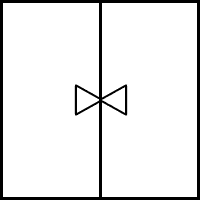 Придумай девиз для Карлсона.Если бы ты поймал Золотую рыбку, какие бы 3 желания ты бы загадал?Посмотри на картинку и скажи, что на ней изображено.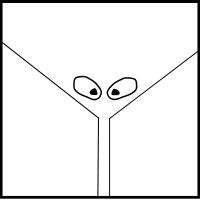 Придумай фамилию, имя, отчество для Страшилы из «Волшебника Изумрудного города».Назови 5 красивых сказочных героев.Придумай фамилию Коту в сапогах.Назови 5 ассоциаций к слову «школа».Назови 5 ассоциаций к слову «забота».Придумай девиз для Гадкого утёнка.